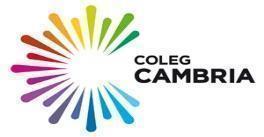 COLEG CAMBRIAJOB DESCRIPTION AND PERSON SPECIFICATIONJob Title: Transitions OfficerReports to:	Curriculum Director - Foundation Learning and ILS NorthopSalary range: Business Support Grade SP 23-26-----------------------------------------------------------------------------------------------------------------The Transitions Officer will be required to administer Pathway 4 Supported Internships in accordance with the programme specification.Main Purpose of Job:-Work with partners and stakeholders to recruit learners onto Pathway 4.Provide appropriate pastoral support for learners in placement.Work with local employers to ensure that placements are secured in line with learners chosen career pathway.Review and support learners in placement, monitoring their progress against agreed set objectives; undertake appropriate corrective supportive action to ensure achievement.Work with learners, employers and other colleagues to secure progression routes for young people in placements. Effectively liaise with all referral and support agencies, both internally and externally, regarding the ALN, safeguarding and progression of learners.Work closely with the college’s Inclusion team when appropriate.   Contribute to EFL ILPs for all learners and ensure effective progression against profiled learner targets and outcomesSupport the quality assurance processes relating to EFLEnsure adherence to Health & Safety and environmental practices including the undertaking of  Health and Safety appraisals To seek regular feedback from learners and action recommendationsTo show initiative in planning and organising allocated tasksTo attend appropriate internal and external meetings or events, take notes and action recommendationsEffective marketing of the Pathway 4 programme with local employers to identify and secure appropriate work tasters and placements for learners.To contribute to ensuring the implementation of agreed College policies and procedures, including those in relation to Health and Safety, the Environment and Equal OpportunitiesResponsibilities and accountabilities:To observe and promote the student's choice, independence, dignity, privacy and other rights.   Responsible for ensuring an excellent standard of both verbal and written communicationResponsible for providing high standards of customer service at all times both internally and externally Ensure accurate recording of data on Ontrack and EFLTo maintain commercial confidentiality at all timesTo ensure all ALN are met while on programmeTo work as part of, and contribute to the Additional Learning Needs Team. Special Features: Must be able to drive, have full access to a vehicle with business use insuranceMiscellaneous:To safeguard and promote the welfare of children, young people and adults at risk who are students of the CollegeYou have a legal duty, so far as is reasonably practicable, to ensure that you do not endanger yourself or anyone else by your acts or omissions. In addition you must cooperate with the College on health and safety matters and must not interfere or misuse anything provided for health, safety and welfare purposes.You are responsible for applying the College’s Equal Opportunities Policy in your own area of responsibility and in your general conduct.You have a responsibility to promote high levels of customer care within your own areas of work.You are required to participate with the Appraisal process, engaging in the setting of objectives in order to assist in the monitoring of performance and the achievement of personal development.Such other relevant duties commensurate with the post as may be assigned by your Manager in agreement with you. Such agreement should not be unreasonably withheld.Review:This is a description of the job as it is presently constituted. It may be reviewed and updated from time to time to ensure it accurately reflects the job required to be performed, or to incorporate proposed changes. Signed: ……………………………………………	Date………………….POSTHOLDER						Signed: …………………………………………….           Date…………………..HR AdvisorPerson SpecificationAttributesAttributesItemRelevant CriteriaRelevant CriteriaRelevant CriteriaHow IdentifiedEssential/Desirable1Qualifications & Training1.1Level 2 English and Maths qualifications (or equivalent) at Grade 4 (C) or aboveLevel 2 English and Maths qualifications (or equivalent) at Grade 4 (C) or aboveLevel 2 English and Maths qualifications (or equivalent) at Grade 4 (C) or aboveA/C/IEssential1Qualifications & Training1.2Currently holds a Level 2 Digital Literacy or is willing to work towardsCurrently holds a Level 2 Digital Literacy or is willing to work towardsCurrently holds a Level 2 Digital Literacy or is willing to work towardsA/C/IDesirable1.3L3 qualification in Information, Advice and Guidance, Mentoring or a relevant business qualificationL3 qualification in Information, Advice and Guidance, Mentoring or a relevant business qualificationL3 qualification in Information, Advice and Guidance, Mentoring or a relevant business qualificationA/C/IDesirable2Relevant Experience2.1Experience of working with/supporting young people  with Additional Learning NeedsExperience of working with/supporting young people  with Additional Learning NeedsExperience of working with/supporting young people  with Additional Learning NeedsA/IEssential2.2Experience of creating and developing effective working relationships with employersExperience of creating and developing effective working relationships with employersExperience of creating and developing effective working relationships with employersA/IEssential2.3Experience of working with EFL/RARPAExperience of working with EFL/RARPAExperience of working with EFL/RARPAA/IDesirable2.4Experience of working with specialist support agencies to help secure progressions for learners with Additional Learning NeedsExperience of working with specialist support agencies to help secure progressions for learners with Additional Learning NeedsExperience of working with specialist support agencies to help secure progressions for learners with Additional Learning NeedsA/IDesirable3Specialist Knowledge & Memberships3.1Knowledge and understanding of Additional Learning Needs best practice and legislationKnowledge and understanding of Additional Learning Needs best practice and legislationKnowledge and understanding of Additional Learning Needs best practice and legislationA/IEssential3Specialist Knowledge & Memberships3.2Able to communicate fluently (both written and verbal) through the medium of WelshAble to communicate fluently (both written and verbal) through the medium of WelshAble to communicate fluently (both written and verbal) through the medium of WelshDesirable4Skills and Abilities4.1Demonstrate a good level of IT competence. Must be able to navigate the Internet and Intranets as well as being willing  to learn how to use new IT packages and systemsDemonstrate a good level of IT competence. Must be able to navigate the Internet and Intranets as well as being willing  to learn how to use new IT packages and systemsDemonstrate a good level of IT competence. Must be able to navigate the Internet and Intranets as well as being willing  to learn how to use new IT packages and systemsA/IEssential4Skills and Abilities4.2Able to work as part of a wider team, and be flexible and adaptable when requiredAble to work as part of a wider team, and be flexible and adaptable when requiredAble to work as part of a wider team, and be flexible and adaptable when requiredA/IEssential4Skills and Abilities4.3Able to plan and manage own workload, ensuring deadlines are met.Able to plan and manage own workload, ensuring deadlines are met.Able to plan and manage own workload, ensuring deadlines are met.A/IEssential4Skills and Abilities4.4Excellent organisational skillsExcellent organisational skillsExcellent organisational skillsA/IEssential4Skills and Abilities4.5Excellent time management skillsExcellent time management skillsExcellent time management skillsA/IEssential4Skills and Abilities4.6Excellent communication skills both written and verbalExcellent communication skills both written and verbalExcellent communication skills both written and verbalA/IEssential4Skills and Abilities4.7Able to demonstrate personal resilience in order to cope with a range of difficult situationsAble to demonstrate personal resilience in order to cope with a range of difficult situationsAble to demonstrate personal resilience in order to cope with a range of difficult situationsA/IEssential4Skills and Abilities4.8Proactive and self-motivated.Proactive and self-motivated.Proactive and self-motivated.A/IEssential4Skills and Abilities4.9Takes personal responsibility for delivering quality work.Takes personal responsibility for delivering quality work.Takes personal responsibility for delivering quality work.A/IEssential4Skills and Abilities4.10Identifies opportunities to improve and  develop existing practices.Identifies opportunities to improve and  develop existing practices.Identifies opportunities to improve and  develop existing practices.A/IEssential4Skills and Abilities4.11Committed to working towards the departments shared goals and objectivesCommitted to working towards the departments shared goals and objectivesCommitted to working towards the departments shared goals and objectivesA/IEssential4Skills and Abilities4.12Demonstrates through actions commitment to the Vision, Mission, Core Values and Behaviours.Demonstrates through actions commitment to the Vision, Mission, Core Values and Behaviours.Demonstrates through actions commitment to the Vision, Mission, Core Values and Behaviours.A/IEssential4.13Full driving licence and appropriate motor vehicleFull driving licence and appropriate motor vehicleFull driving licence and appropriate motor vehicleA/IEssential5Attitudes and beliefs 5.1A commitment to the college’s culture which places people at the centre of everything we do.A commitment to the college’s culture which places people at the centre of everything we do.A commitment to the college’s culture which places people at the centre of everything we do.A/IEssential5Attitudes and beliefs 5.2A commitment to the established ethos of the organisation as a partnership between learners, staff, governors, employers, parents and other stakeholders.A commitment to the established ethos of the organisation as a partnership between learners, staff, governors, employers, parents and other stakeholders.A commitment to the established ethos of the organisation as a partnership between learners, staff, governors, employers, parents and other stakeholders.A/IEssential5Attitudes and beliefs 5.3The continuous pursuit of high standards and excellence in all services provided by the organisation.The continuous pursuit of high standards and excellence in all services provided by the organisation.The continuous pursuit of high standards and excellence in all services provided by the organisation.A/IEssential5Attitudes and beliefs 5.4A commitment to ensuring that all members of the organisation are valued, motivated and encouraged.A commitment to ensuring that all members of the organisation are valued, motivated and encouraged.A commitment to ensuring that all members of the organisation are valued, motivated and encouraged.A/IEssential5Attitudes and beliefs 5.5The promotion of high professional, moral and personal standards in all aspects of the organisation, subscribing to the Nolan Principles.The promotion of high professional, moral and personal standards in all aspects of the organisation, subscribing to the Nolan Principles.The promotion of high professional, moral and personal standards in all aspects of the organisation, subscribing to the Nolan Principles.A/IEssential5Attitudes and beliefs 5.6A demonstrable commitment to equality and diversity.A demonstrable commitment to equality and diversity.A demonstrable commitment to equality and diversity.A/IEssential5Attitudes and beliefs 5.7An empathy and appreciation of Welsh Culture, language and heritage.An empathy and appreciation of Welsh Culture, language and heritage.An empathy and appreciation of Welsh Culture, language and heritage.A/IEssential5Attitudes and beliefs 5.8The belief in upholding a strong organisational brand and reputation.The belief in upholding a strong organisational brand and reputation.The belief in upholding a strong organisational brand and reputation.A/IEssentialKey:Key:Key:How IdentifiedAApplicationApplicationApplicationKey:Key:Key:How IdentifiedIInterviewInterviewInterviewKey:Key:Key:How IdentifiedTTestTestTestKey:Key:Key:How IdentifiedCCopy of CertificatesCopy of CertificatesCopy of CertificatesKey:Key:Key:How IdentifiedPPresentationPresentationPresentation